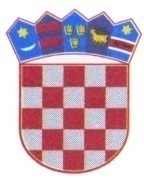 REPUBLIKA HRVATSKA                                                                   ISTARSKA ŽUPANIJA                                                                  OPĆINA SVETA NEDELJAOpćinsko vijećeKLASA: ________________ URBROJ: ______________  Nedešćina, ________ 2023. Na temelju članka 35. Zakona o lokalnoj i područnoj (regionalnoj) samoupravi (“Narodne novine”, broj 33/01, 60/01, 129/05, 109/07, 125/08, 36/09, 150/11, 144/12, 19/13 - pročišćeni tekst, 137/15, 123/17, 98/19. i 144/20) i članka 33. Statuta Općine Sveta Nedelja („Službene  novine  Općine Sveta  Nedelja“,  broj 11/18. i 3/21)  Općinsko  vijeće  Općine Sveta Nedelja na sjednici održanoj dana _____________ 2023. godine  godine donosiO D L U K Uo donošenju Akcijskog plana energetski održivog razvoja i prilagodbe klimatskim promjenama (SECAP) Općine Sveta Nedelja Članak 1. Donosi se Akcijski plan energetski održivog razvoja i prilagodbe klimatskim promjenama (SECAP) Općine Sveta Nedelja.Članak 2.Akcijski plan energetski održivog razvoja i prilagodbe klimatskim promjenama (SECAP) Općine Sveta Nedelja izradilo je Trgovačko društvo IDEO PLAN j.d.o.o. Pula, Mletačka 12. ¸	Članak 3.Akcijski plan energetski održivog razvoja i prilagodbe klimatskim promjenama (SECAP) Općine Sveta Nedelja nalazi se u prilogu ove Odluke i njezin je sastavni dio.Članak 4.Ova Odluka stupa na snagu osmoga dana od dana objave u „Službenim novinama Općine Sveta Nedelja“.                                                                                                                  Predsjednik                                                                                                         Općinskog vijeća                                                                                                          Nenad RadičaninO b r a z l o ž e n j ePravna osnovaPravna osnova za donošenje Odluke o donošenju Akcijskog plana energetski održivog razvoja i prilagodbe klimatskim promjenama (SECAP) Općine Sveta Nedelja sadržana je u članku 35. Zakona o lokalnoj i područnoj (regionalnoj) samoupravi (“Narodne novine”, broj 33/01, 60/01, 129/05, 109/07, 125/08, 36/09, 150/11, 144/12, 19/13 - pročišćeni tekst, 137/15, 123/17, 98/19. i 144/20)  i  članku  33.  Statuta  Općine Sveta Nedelja („Službene  novine  Općine Sveta Nedelja“,  broj 11/18. i 3/21).Razlozi za donošenje aktaEuropsko vijeće postavilo je kao jedan od četiri glavna prioriteta Strateškog programa za razdoblje 2019 – 2024. izgradnju klimatski neutralne, zelene, pravedne i socijalne Europe te je podržalo postizanje klimatski neutralne EU do 2050. Zakon o klimatskim promjenama i zaštiti ozonskog sloja (“Narodne novine”, broj 127/19) definira politiku niskougljičnog razvoja i prilagodbe klimatskim promjenama.Klimatske promjene predstavljaju rastuću prijetnju za održivi razvoj Hrvatske koja je naročito ranjiva na klimatske promjene i prave velike štete od ekstremnih vremenskih nepogoda koje će s klimatskim promjenama biti učestalije i intenzivnije. Stoga je glavni cilj jačati otpornost Hrvatske na klimatske promjene ulaganjem u mjere prilagodbe klimatskim promjenama kako bi se smanjile štete koje nastaju od ekstremnih vremenskih nepogoda i već nastalih klimatskih promjena.Ključnu ulogu u provedbi mjera niskougljičnog razvoja i mjera prilagodbe klimatskim promjenama ima lokalna i regionalna samouprava koja u svojim planskim dokumentima treba definirati prioritetne mjere za svoje teritorijalno područje.Za poduzimanje aktivnosti na lokalnoj razini, pored Programa ublažavanja, prilagodbe klimatskim promjenama i zaštite ozonskog sloja (Program) koje su obvezne donijeti županije, Grad Zagreb i veliki gradovi, relevantni su i Akcijski planovi održivog energetskog razvoja i prilagodbe klimatskim promjenama (SECAP) koji sadrže međunarodnu metodologiju za praćenje smanjenja emisija stakleničkih plinova i popis mjera prilagodbe klimatskim promjenama.Ciljevi SECAP-a su smanjenje emisije CO2 i povećanje otpornosti prema klimatskim promjenama.Upravo u tom cilju Fond za zaštitu okoliša i energetsku učinkovitost u mjesecu srpnju 2021. godine objavio je Javni poziv za neposredno sufinanciranje radnih podloga za izradu Programa ili SECAP-a i/ili izvješća o njihovoj provedbi.Svrha odnosnog Javnog poziva bila je potaknuti i dati podršku lokalnoj i regionalnoj samoupravi da prihvati klimatske ciljeve smanjenja emisije stakleničkih plinova i cilj prilagodbe klimatskim promjenama odnosno potaknuti dionike na lokalnoj i regionalnoj razini da sagledaju utjecaj klimatskih promjena na njihovom području, da ocjene stupanj ranjivosti i rizika od klimatskih promjena za ključne sektore na njihovom području.Program i SECAP predstavljaju ključne dokumente lokalne i regionalne razine koji na bazi izvješća o stanju okoliša treba da ocjene utjecaj ranjivosti i rizika na klimatske promjene kao i sociogospodarskih kretanja te identificiraju prioritetne mjere ublažavanja klimatskih promjena poput energetske učinkovitosti, korištenja obnovljivih izvora energije te mjere prilagodbe klimatskim promjenama.Odnosni dokumenti razrađuju dugoročne utjecaje klimatskih promjena na području lokalne  i regionalne zajednice te daju mjerljive ciljeve i rezultate vezane uz smanjenje potrošnje energije i emisija CO2 te omogućuju lokalnoj  i regionalnoj zajednici planiranje identificiranih mjera odnosno pokretanje konkretnih projekata za realizaciju propisanih mjera te mogućnost prijave za financiranje provedbe kroz različite EU i nacionalne fondove čime će se doprinijeti realizaciji ciljeva do 2050. godineBudući su pravo na korištenje sredstava Fonda za zaštitu okoliša i energetsku učinkovitost mogle   ostvariti   jedinice  lokalne  i  područne  (regionalne)  samouprave,  to  je   Općina Sveta Nedelja u mjesecu rujnu podnijela zahtjev na odnosni Javni poziv za sufinanciranje izrade radnih podloga za izradu Akcijskog plana energetski održivog razvoja i prilagodbe klimatskim promjenama (SECAP) Općine Sveta Nedelja.Izrada radnih podloga za Akcijski plan energetski održivog razvoja i prilagodbe klimatskim promjenama (SECAP) Općine Sveta Nedelja i izrada samog Akcijskog plana (SECAP-a) Općine Sveta Nedelja povjerena je Trgovačkom društvu IDEO PLAN j.d.o.o. Pula, Mletačka 12 temeljem Zaključaka Općinske načelnice KLASA: 024-03/22-01/002, URBROJ: 2163-32-02-22-12  od  9.  veljače  2022.  godine  i  KLASA:  024-03/22-01/011,  URBROJ:  2163-32-02-22-6 od 14. studenoga 2022. godine.Općini Sveta Nedelja odobrena su sredstva pomoći Fonda za zaštitu okoliša i energetsku učinkovitost za neposredno sufinanciranje radnih podloga za izradu SECAP-a Odlukom Fonda br. 2021/006996 o odabiru korisnika i dodjeli sredstava Fonda KLASA: 351-04/21-32/32, URBROJ: 563-02-2/206-21-3 od 5. studenoga 2021. godine te su joj temeljem sklopljenog Ugovora br. 2022/013819 dana 15. prosinca 2022. godine isplaćena sredstva u iznosu od 34.500,00 kuna s PDV-om što čini 40% procijenjenih i opravdanih troškova.Preostalih 60 % sredstava za izradu radnih podloga za SECAP Općine Sveta Nedelja te cjelokupna sredstava za njegovu izradu osigurala je Općina iz svojih proračunskih sredstava.Pojašnjenje Nacrta akta Akcijski plan energetski održivog razvoja i prilagodbe klimatskim promjenama (SECAP) Općine Sveta Nedelja predstavlja ključni planski dokument općinske razine koji na bazi prikupljenih podataka o zatečenom stanju identificira te daje precizne i jasne odrednice za provedbu projekata i mjera energetske učinkovitosti, korištenja obnovljivih izvora energije, prilagodbe učincima klimatskih promjena i ublažavanju klimatskih promjena.Odnosni plan se fokusira na dugoročne utjecaje klimatskih promjena na području Općine Sveta Nedelja, uzima u obzir, s jedne strane trenutnu razinu energetske učinkovitosti, korištenja obnovljivih izvora energije, a s druge strane resurse i potencijale poboljšanja energetske učinkovitosti i korištenja obnovljivih izvora energije. Temeljem navedenog, definiraju se jasni, mjerljivi i realno ostvarivi ciljevi s pripadajućim mjerama i indikatorima. Predmetni Nacrt SECAP-a sadržava analizu stanja u ključnim ranjivim sektorima u kojem se naglašava integracija prilagodbe klimatskim promjenama, prikaz potencijala obnovljivih izvora energije, bazni inventar emisija CO2, mjere ublažavanja učinaka klimatskih promjena i mjere prilagodbe klimatskim promjenama.Provedba planiranih mjera ublažavanja učinaka klimatskih promjena i mjera prilagodbe klimatskim promjenama nije u isključivoj nadležnosti Općine Sveta Nedelja, nego svih lokalnih dionika. Općina treba osigurati maksimalnu participaciju i angažiranost ključnih dionika na svom području. Potreba provedbe postupka strateške procjene odnosno ocjene o potrebi strateške procjene utjecaja Akcijskog plana na okolišPrema pribavljenom Mišljenju Upravnog odjela za održivi razvoj Istarske županije KLASA: 351-03/22-01/183, URBROJ: 2163-08-02/5-23-02 od 17. siječnja 2023. godine za Akcijski plan  energetski   održivog   razvoja   i  prilagodbe  klimatskim  promjenama  (SECAP)  Općine Sveta Nedelja nije potrebno provesti postupak ocjene o potrebi strateške procjene. Savjetovanje s javnošću o Nacrtu aktaDa bi se omogućilo javnosti da se uključi u postupak donošenja Akcijskog plana energetski održivog  razvoja  i  prilagodbe  klimatskim  promjenama  (SECAP)  Općine  Sveta  Nedelja, o Nacrtu odnosnog Akcijskog plana provest će se internetsko savjetovanje s javnošću.Naime, prema odredbi članka 11. Zakona o pravu na pristup informacijama jedinice lokalne samouprave dužne su provoditi savjetovanje s javnošću pri donošenju općih akata odnosno drugih strateških ili planskih dokumenata kad se njima utječe na interes građana i pravnih osoba.S obzirom da se radi o planskom dokumentu koji utječe na interese građana i pravnih osoba,  to će se o Nacrtu Akcijskog plana energetski održivog  razvoja  i  prilagodbe  klimatskim  promjenama  (SECAP)  Općine  Sveta  Nedelja provesti internetsko savjetovanje s javnošću u trajanju od 30 dana.Nacrt Akcijskog plana energetski održivog  razvoja  i  prilagodbe  klimatskim  promjenama  (SECAP)  Općine  Sveta  Nedelja i Nacrt Odluke o donošenju Akcijskog plana javno će se objaviti na službenoj internetskoj stranici Općine Sveta Nedelja te će se time omogućiti javnosti da za vrijeme trajanja internetskog savjetovanja dostavi svoje prijedloge, primjedbe i mišljenja na iste. Po provedbi savjetovanja s javnošću Općinska načelnica Općine Sveta Nedelja utvrdit će Prijedlog Odluke o donošenju Akcijskog plana energetski održivog  razvoja  i  prilagodbe  klimatskim  promjenama  (SECAP)  Općine  Sveta  Nedelja čiji će sastavni dio biti Prijedlog Akcijskog plana u koji će se ugraditi svi prihvaćeni prijedlozi, primjedbe i mišljenja javnosti ukoliko ih bude bilo te ukoliko su ista zakonita i stručno utemeljena, nakon čega će se tako utvrđeni Prijedlog zajedno s Izvješćem o provedenom savjetovanju s javnošću uputiti na mišljenje  Odboru  za  prostorno uređenje, graditeljstvo, komunalne poslove i zaštitu okoliša, a potom Općinskom vijeću Općine Sveta Nedelja, kao donositelju akta, na razmatranje i donošenje. Financijska sredstvaProvedba mjera predviđenih SECAP-om zahtjeva značajna financijska sredstva, pa je neophodno potrebno uz lokalne izvore financiranja uključiti i druge izvore financiranja i to regionalne, nacionalne i europske izvore, pri čemu bi naglasak trebao biti na financiranju bespovratnim sredstvima iz EU i nacionalnih fondova.                                                                                               Jedinstveni upravni odjel